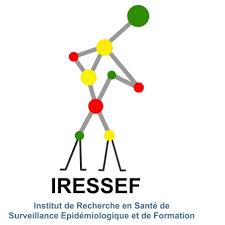 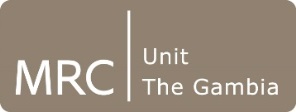 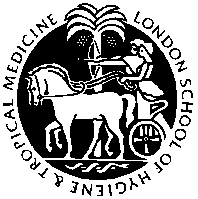 ETHICAL CONSENT FORMStudy title: Official Development Assistance, External Public Debt and Equity in Domestic Health Financing in Low- and Middle-Income Countries: Panel Data Analysis and Case Study in SenegalPrimary funder: Economic & Social Research Council (ESRC) Principal Investigator (PI): Dr Frederik Federspiel, MD, MPH, PhD Candidate, Dept. Of Global Health and Development, Faculty of Public Health and Policy, London School of Hygiene and Tropical Medicine. Phone: [Telephone and email]Co-PI: Elhadji Mamadou Mbaye, PhD, Responsable Unité Sciences Sociales et Santé - Institut de Recherche en Santé, de Surveillance Epidémiologique et de Formation (IRESSEF)Phone: [Telephone and email]Participant identification number: |__|__|__|__|__|__|__|__|__|__|__|__|	 (Participant name)1. a.  I have read the information sheet for this study and understood the information providedOR1. b.  The study personnel have informed me in a language I understand AND Iconfirm that my choice to participate is entirely voluntary,understand that I may withdraw from this study at any time without giving a reason,confirm that I have had the opportunity to ask questions about this study and that I am satisfied with the answers provided,understand that I authorize the persons described in the information sheet to access the interview recording and transcript (in the case that I authorize recording of the interview),have had time to think about whether I would like to participate in this study,agree to participate in this study. I agree that this interview can be recorded.
3. Please read the following options carefully and tick ONE:
   a.  I agree that the contents of this interview can be quoted and that these quotations can be attributed to me
   b.  I agree that the contents of this interview can be quoted, but I would like my name to be anonymized, although you can mention my organization and my position within it   c.  I agree that the contents of this interview can be quoted, but I would like my name and my position within my organization to be anonymized, although you can mention my organization
   d.  I agree that the contents of this interview can be quoted, but I would like my name, position and organization to be anonymized. However, you may refer to me as "a representative of Ministry X", "a representative of a donor agency", "a representative of a creditor agency" or "a representative of an NGO", as the case may be
(if other, please indicate: ……………………………………………………………………)

   e.  I agree that the contents of this interview can be quoted, but I would like my name to be anonymized, as well as any information that can be used to identify me, including my organization and my position within it

   f.  I do not agree that the contents of my interview can be quoted, but the researchers can use the information from my interview to inform their analyses
4. Do you allow the transcript of your interview to be made available in a secure online data repository? If so, we will follow the level of anonymity you have selected above, for example, if you have selected option "c" above, we will delete any information that allows others to identify your name and your position within your organization.   a.  Yes
   b.  No

Full name: ………………………………………………………….…

Date (dd/mm/yy): ………..……………… Time (24h) :………………….

Signature: …………..…………………………………………………….To be completed by the person obtaining the consent:Name of person obtaining consent: ............................................................................................I confirm that I have explained the study information accurately in .................................................................. and that the participant has understood it to the best of my knowledge. He/she has freely consented to participate.Name: ……………………...…………………………………………….…

Date (dd/mm/yy): ………..……………… Time (24h) :………………….

Signature: …………..…………………………………………………….